МОУ «Безлыченская СОШ» МО – Захаровский муниципальный районРязанской областиОтчето проведенных мероприятиях в рамках профориентационной работыв 2017-2018 учебном году    Директор школы /В.А. Братанова/Наименование мероприятияДата проведенияКол-во, принявших участие, из каких классовФотоподтверждениеАгитбригада «ЮИД» Школа юного пешехода. В рамках недели безопасности ДД27.09.201736 человек, 1-4  кл.4 человека – 5 класс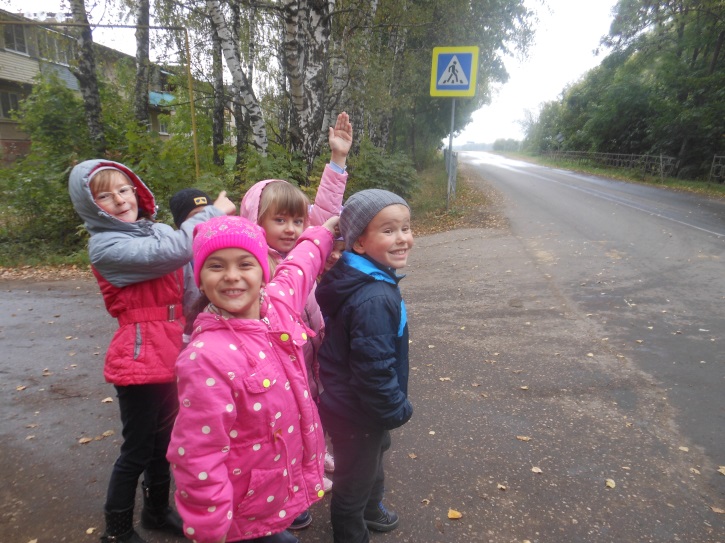 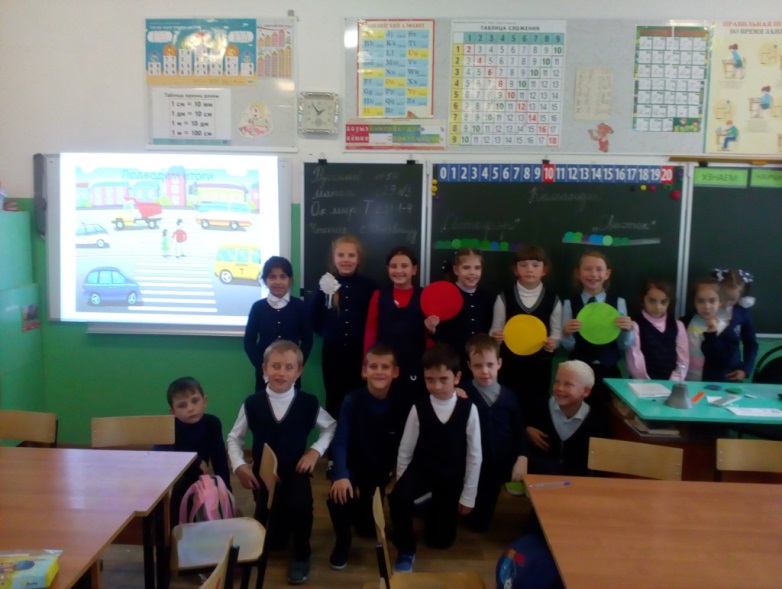 Участие в областной выставке в ДЭБЦ «Юннат-2017»19.09.2017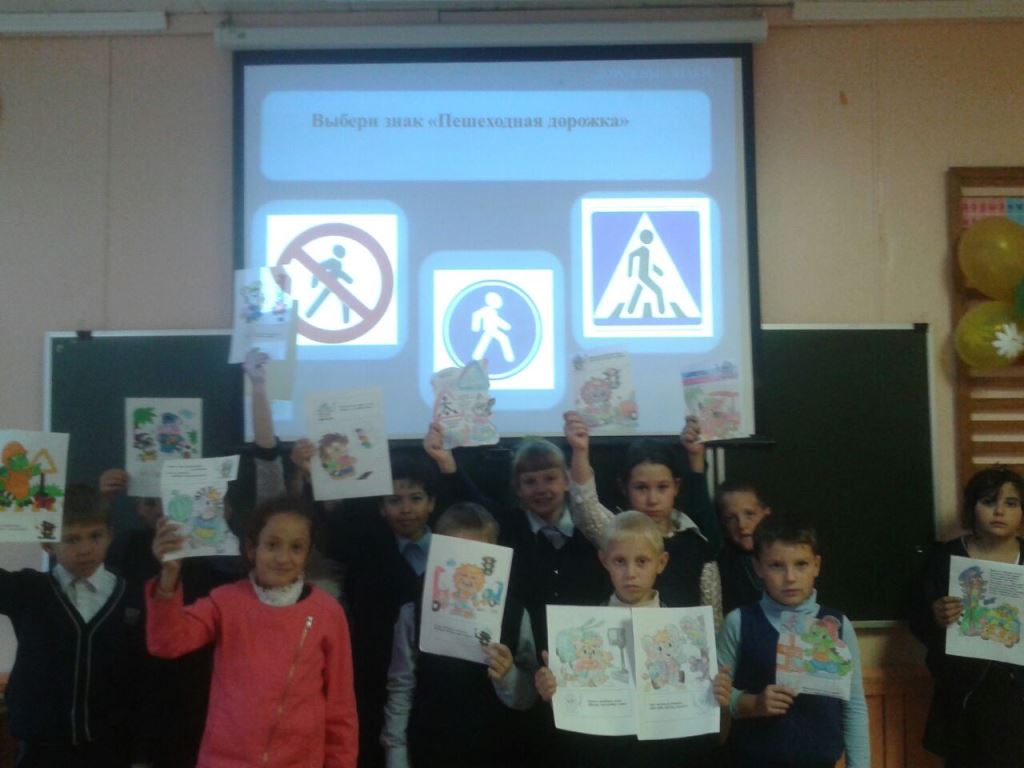 Просмотр видеоролика «Урок на всю жизнь» о профессии учителяОктябрь 20175-11 класс62 человекаВсероссийский единый урок ГО Классные часы «Профессия - спасатель!» 4 октября2017100% учащихсяДень дублера05.10.1714 человек, 10-11 классКонцерт ко Дню учителя05.10.17100% учащихся1-11 классКонкурс рисунков от Росгосстраха «Страхование» 10-15 октябрь5 человек3-4  классыДеловая игра «Интернет-предприниматель»22-25 октября5 человек11 классНеделя предпринимательства«Потенциал России»20-30 октября14 человек10-11 классДень сельского хозяйства «Праздник Урожая» 27.10.1724 человека
1-2 классПоездка по профориентации в Технологический колледж 26 ноября20 человек 8-11 классАкция «Час кода» 8 декабря9-11 класс20 человекРодительское собрание по профориентации12 Декабря 14 декабря7-8 класс 23 человека9-11 класс – 20 человек Посещение Михайловского Техникума20 декабря8, 10 класс16 человекУчастие в областном конкурсе «Учитель – профессия дальнего действия»С 31 января1 человек, фоторепортаж, 8 классНеделя профориентации (анкетирование, классные часы,)1 декада Февраля100%Он-лайн урок «Моя профессия Бизнес-информатик»6 февраля11 класс, 6 человекПоездка на ярмарку «Молодые профессионалы»13 февраля9-11 класс, 20 человекИгра-квест  «Военные профессии»22.02.2-11 класс, 98 человек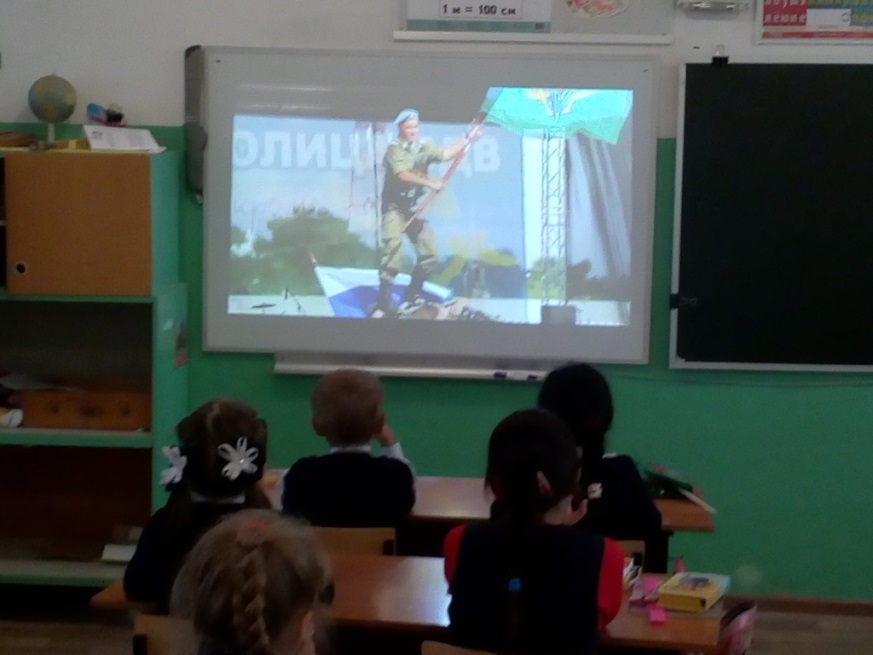 Конкурс рисунков «Неопалимая Купина», в рамках ДР МЧСмарт10 человекВсероссийский урок «Спасатели», в рамках ДР МЧС16 марта1-11 класс104 человекаДень космонавтики, Игра12 апреля3-11 класс80 человекРайонная ярмарка сельскохозяйственной продукцииМай 176 человекМуниципальный этап ЮИД25.05.174 человекаРекламные выступления специалистов различных техникумов и ВузовВ течение года8-11 класс 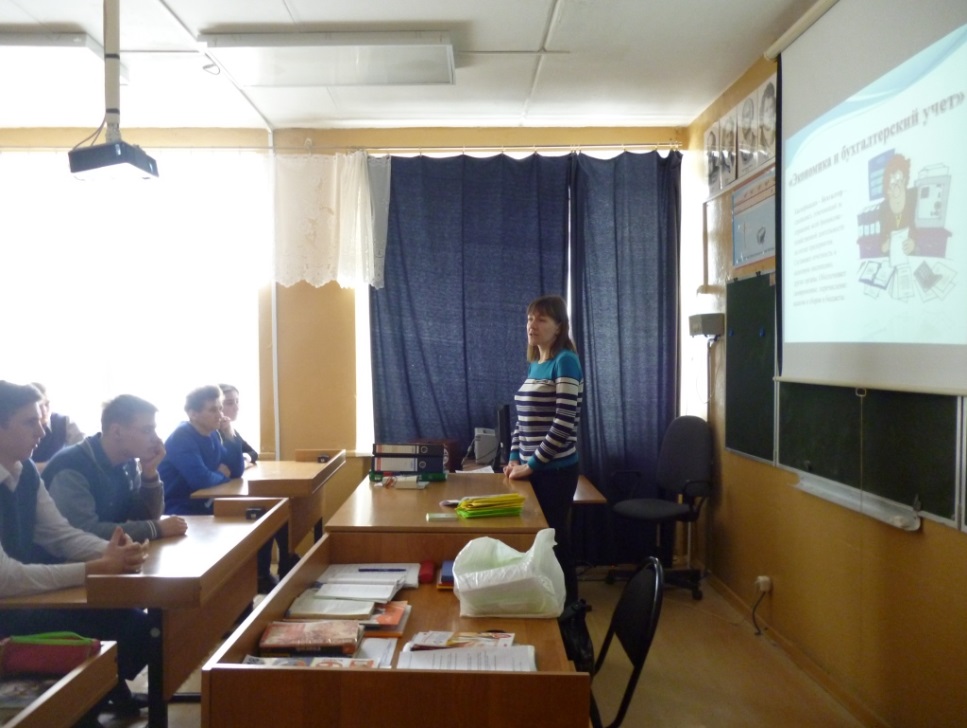 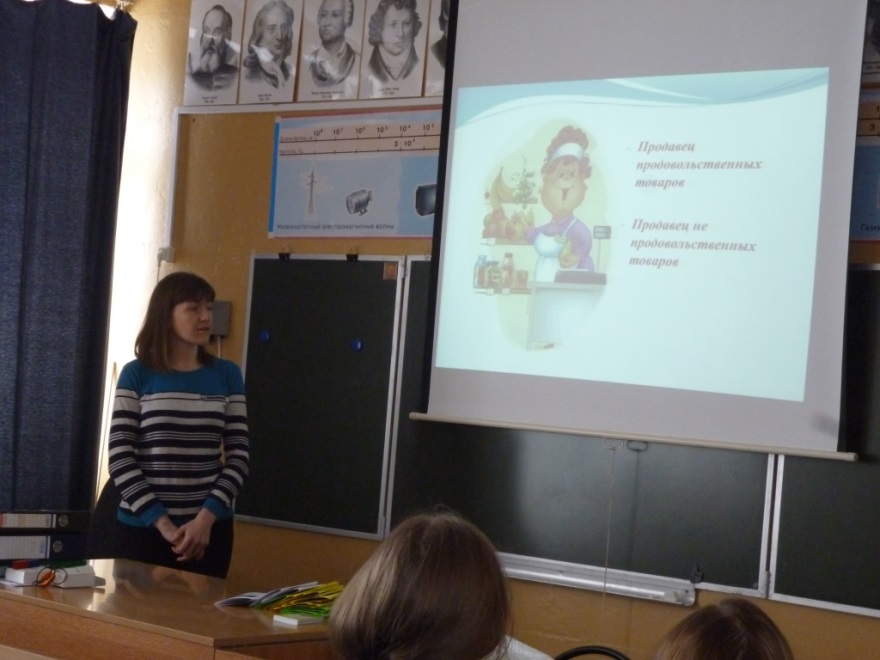 Профильная подготовка по профессии «Тракторист»В течение года10 – 11 класс15 человекУборка территории деревни, школы, посадка саженцев, семян деревьев, цветовВ течение года1-11 класс100%Участие (самостоятельное) в днях открытых дверей в различных учебных заведенияхВ течение года9, 11 класс Проведение различных мероприятий (классных часов, бесед, деловых игр, экскурсий) профориентационной направленности по отдельному плану ПрофориентацииВ течение года1-11 классы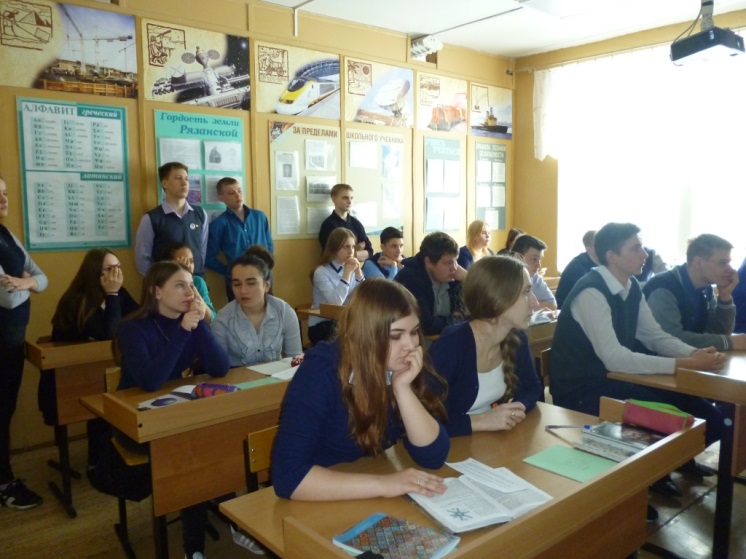 Распространение буклетов профориентационного содержанияВ течение года9, 11 классОрганизация тематических выставок книг, буклетовВ течение годаОбновление содержания выставки в музейной комнате об ООО им. АлексашинаОбновление содержания на стенде «Наши шефы»Работа на пришкольном участке, общественно-полезная работаРабота объединений дополнительного образования художественного, естественнонаучного направлений.